Thorntree Road, Thornaby,Stockton-on-Tees,TS17 8APTel: 01642 647010Fax: 01642 647011Headteacher – Miss L Moore8th December 2017Dear Parent/Carer,#Y6 – Y6 children only There is a new club available for our Y6 children. Our new #Y6 Club will run on a Thursday after school until 4pm from Thursday 18th January until Thursday 22nd March. Your child will need to be collected at 4pm prompt from the KS2 door at the rear of the school.This club aims to enrich your child’s learning experience in Y6. During this club, they will get the opportunity to apply their knowledge skills in a range of different activities. Your child will not need any equipment for this club as everything they need will be provided. As this club will be run by school staff, this club will be free of charge. Please fill in the slip below if your child is interested in joining this new club. (The form must be completed by someone who has parental responsibility.)  This club is only available for Y6 children but you will receive a note on Friday, confirming your child’s place. Yours sincerelyMiss L ClarkeTeaching and Learning Lead									Article 15: 	You have the right to choose your own friends and join or set up groups, as long as it isn't 			harmful to others.Article 31:	You have the right to rest and play.My child____________________in Year______would like to be considered for #Y6 Club on a Thursday. I understand that my child will need collecting at the end of the club from the KS2 door at the rear of the building at 4pm prompt. Signed ________________________________ 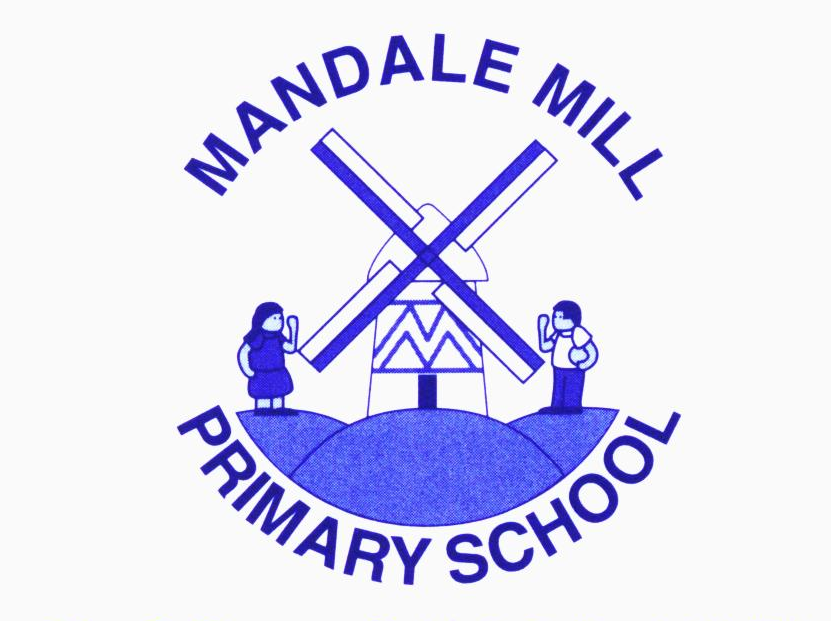 